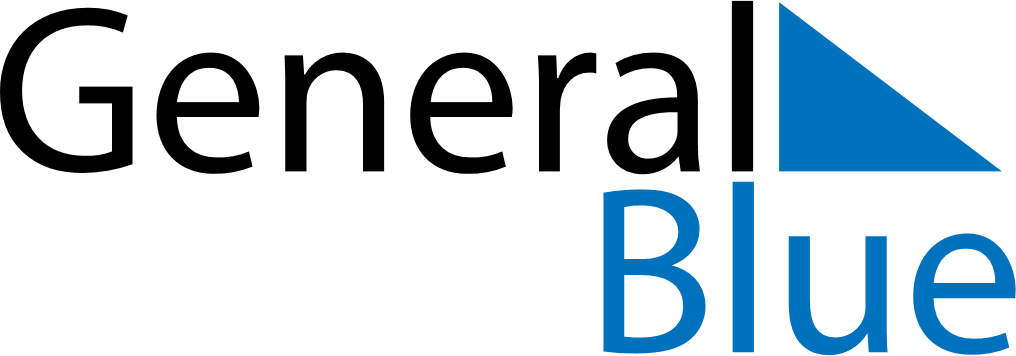 April 2024April 2024April 2024April 2024April 2024April 2024Burgum, Friesland, The NetherlandsBurgum, Friesland, The NetherlandsBurgum, Friesland, The NetherlandsBurgum, Friesland, The NetherlandsBurgum, Friesland, The NetherlandsBurgum, Friesland, The NetherlandsSunday Monday Tuesday Wednesday Thursday Friday Saturday 1 2 3 4 5 6 Sunrise: 7:09 AM Sunset: 8:10 PM Daylight: 13 hours and 1 minute. Sunrise: 7:06 AM Sunset: 8:12 PM Daylight: 13 hours and 5 minutes. Sunrise: 7:04 AM Sunset: 8:14 PM Daylight: 13 hours and 9 minutes. Sunrise: 7:02 AM Sunset: 8:15 PM Daylight: 13 hours and 13 minutes. Sunrise: 6:59 AM Sunset: 8:17 PM Daylight: 13 hours and 17 minutes. Sunrise: 6:57 AM Sunset: 8:19 PM Daylight: 13 hours and 22 minutes. 7 8 9 10 11 12 13 Sunrise: 6:55 AM Sunset: 8:21 PM Daylight: 13 hours and 26 minutes. Sunrise: 6:52 AM Sunset: 8:23 PM Daylight: 13 hours and 30 minutes. Sunrise: 6:50 AM Sunset: 8:24 PM Daylight: 13 hours and 34 minutes. Sunrise: 6:48 AM Sunset: 8:26 PM Daylight: 13 hours and 38 minutes. Sunrise: 6:45 AM Sunset: 8:28 PM Daylight: 13 hours and 42 minutes. Sunrise: 6:43 AM Sunset: 8:30 PM Daylight: 13 hours and 46 minutes. Sunrise: 6:41 AM Sunset: 8:32 PM Daylight: 13 hours and 50 minutes. 14 15 16 17 18 19 20 Sunrise: 6:38 AM Sunset: 8:33 PM Daylight: 13 hours and 55 minutes. Sunrise: 6:36 AM Sunset: 8:35 PM Daylight: 13 hours and 59 minutes. Sunrise: 6:34 AM Sunset: 8:37 PM Daylight: 14 hours and 3 minutes. Sunrise: 6:31 AM Sunset: 8:39 PM Daylight: 14 hours and 7 minutes. Sunrise: 6:29 AM Sunset: 8:41 PM Daylight: 14 hours and 11 minutes. Sunrise: 6:27 AM Sunset: 8:42 PM Daylight: 14 hours and 15 minutes. Sunrise: 6:25 AM Sunset: 8:44 PM Daylight: 14 hours and 19 minutes. 21 22 23 24 25 26 27 Sunrise: 6:23 AM Sunset: 8:46 PM Daylight: 14 hours and 23 minutes. Sunrise: 6:20 AM Sunset: 8:48 PM Daylight: 14 hours and 27 minutes. Sunrise: 6:18 AM Sunset: 8:50 PM Daylight: 14 hours and 31 minutes. Sunrise: 6:16 AM Sunset: 8:51 PM Daylight: 14 hours and 35 minutes. Sunrise: 6:14 AM Sunset: 8:53 PM Daylight: 14 hours and 39 minutes. Sunrise: 6:12 AM Sunset: 8:55 PM Daylight: 14 hours and 43 minutes. Sunrise: 6:10 AM Sunset: 8:57 PM Daylight: 14 hours and 47 minutes. 28 29 30 Sunrise: 6:08 AM Sunset: 8:58 PM Daylight: 14 hours and 50 minutes. Sunrise: 6:06 AM Sunset: 9:00 PM Daylight: 14 hours and 54 minutes. Sunrise: 6:04 AM Sunset: 9:02 PM Daylight: 14 hours and 58 minutes. 